								………………………………								            (miejscowość, data)PEŁNOMOCNICTWOdo działania w pozasądowym postępowaniu przy Rzeczniku Finansowym
o rozwiązanie sporuJa, niżej podpisana/ny ……………………………..…………………………………………… zamieszkała/ły ………………………………………………….………………………………. legitymująca/cy się dowodem osobistym o numerze…………..….…….………………………wydanym przez …………………..…......................................................………..…………..… niniejszym udzielam pełnomocnictwa Panu/Pani ……………………………………………..(imię i nazwisko pełnomocnika, nr dowodu osobistego, adres do korespondencji)…………………………..…………………………………………………...…………………..do występowania w moim imieniu w pozasądowym postępowaniu prowadzonym przez Rzecznika Finansowego z siedzibą w Warszawie (00 – 695), ul. Nowogrodzka 47 A, w sprawie rozwiązania sporu z ……………………………………………...……………………………………………..……..(pełna nazwa i siedziba podmiotu rynku finansowego, np. banku, towarzystwa ubezpieczeń, firmy inwestycyjnej)dotyczącego ………………………………..……………………………………………….…..(np. wysokość żądanej kwoty lub określenie oczekiwanego zachowania podmiotu rynku finansowego, przedmiot, datę i numer związanej ze sporem umowy lub polisy)…………………………………………………………………………………………...………Niniejsze pełnomocnictwo obejmuje, w szczególności, upoważnienie do:składania wniosku o wszczęcie postępowania, jego uzupełnień i związanych z nim dokumentów, prowadzenia korespondencji i kontaktowania się z Rzecznikiem Finansowym w dowolnej formie, prowadzenia negocjacji z podmiotem rynku finansowego oraz zawierania ugód bez ograniczenia kwotowego, w tym zrzekania się roszczeń, także w trakcie posiedzeń wyznaczonych przez Rzecznika Finansowego,otrzymywania, w ramach ww. postępowania, od Rzecznika Finansowego jak i bezpośrednio od podmiotu rynku finansowego wszystkich informacji i dokumentów dotyczących czynności lub stosunku prawnego, z którym związany jest ww. spór, w dowolnej formie, a objętych – na podstawie właściwych przepisów prawa jako poufnych – tajemnicą (np. bankową, ubezpieczeniową, zawodową), a także udostępniania pełnomocnikowi moich danych osobowych,złożenia wniosku o sporządzenie i doręczenie opinii, o której mowa art. 40 ust. 1 ustawy z dnia 5 sierpnia 2015 r.  o rozpatrywaniu reklamacji przez podmioty rynku finansowego, o Rzeczniku Finansowym i o Funduszu Edukacji Finansowej (tj. Dz.U. z 2023 r., poz. 1809)udzielania dalszych pełnomocnictw.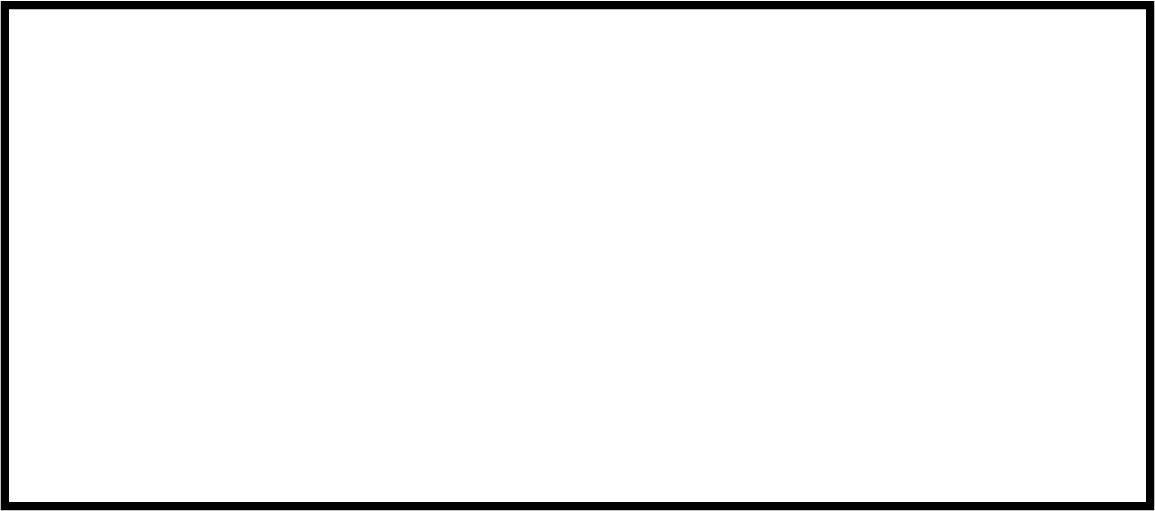 …………………………………………………………..        (czytelny podpis osoby udzielającej pełnomocnictwa)